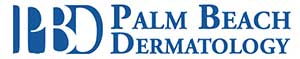 Receipt of Notice of Privacy PracticesWritten Acknowledgement FormPBD&P, Inc.I, ____________________________ have been given the opportunity to read a copy of PBD&P’s Notice of Patient Privacy Practices.____________________________					___________________Signature of Patient or							Date Parent or Legal GuardianPlease Check One:______I hereby authorize this medical practice to contact me by telephone and if I am not present, a message may be left on my answering machine or voicemail.______Do NOT leave messages on my answering machine or voicemail other than the name of the caller and the telephone number.Other Contact Information:The following person other than a guardian or conservator is authorized to discuss my medical condition or billing information with a healthcare professional in this practice:______________________________________________________________________________Name				Relationship			   Phone number	______________________________________________________________________________Patient signature						   Date	______________________________________________________________________________Print name							   Phone number	The above authorization can be revoked at anytime in writing.